Scottish Challenge Contest 2016Saturday 19th November 2016The Grand Hall, KilmarnockThe ………………………………………………….. Band would like to apply for entry to the Scottish Brass Band Association (SBBA) as owners and managers of the event to participate in the Scottish Challenge Contest 2016 and accept the following terms and conditions:-Date:		Saturday 19th November. The contest will begin at 9.30amVenue:	The Grand Hall, KilmarnockPrize List: 	First Prize- The Scottish Challenge TrophyA commemorative banner  £300 prize money	Second Prize  £200		Third Prize £100	There will be awards for highest placed bands in Section 1,2,3&4Format: 	This contest is limited to bands from sections 1,2,3&4. Test Piece:	Own Choice (name):Adjudication:	Open- Two adjudicators operating as a panel Draw:		Will take place on the day of the contest (8.30am)Entry Fee:	An entry fee of £190 per band, which includes 30 wristbands for bandsmen, is payable once your entry has been confirmed. Your payment of £190 (payable to the Scottish Brass Band Association) must be with the contest controller by the 28th July 2016. You may also purchase additional tickets at a discounted price of £5 per ticket if ordered in advance of this contest. Hall Facilities:  Each band will be allocated an area for storage for an appropriate period before, during and following each individual performance. A warm up room will be provided for use immediately before each band goes on stage.Rules:	The contest will be conducted under the Contest Rules of the Scottish Brass Band Association. Please note rules regarding the use of the hall prior to the contestGuest Players: Each band will be entitled to use a maximum of four guest as per the rules of the Scottish Brass Band AssociationPercussion:	All major items of percussion will be provided on stage by the organisers and, to assist in achieving swift changeovers between bands, all bands will be required to use the items of percussion provided. Additional (smaller) items of percussion will be the responsibility of individual bands. A full list of the percussion to be provided will be issued at a later date. Bands will be required to provide a percussion layout plan for use by the stage crew on the day of the contest.Conductor:	The name of the conductor of your band at this contest must be supplied no later than 30 September 2016, this information is required for the programme. If this information has not been provided by the 30 September, then your conductors name is likely to be omitted from the programme. Band Info: We will require a band bio, principal players, photograph of the band & band logo for Social Media Coverage of the event, this should be provided by 30 September 2016.Contact: 	The SBBA contact for this event is Alan Douglas email alan.douglas1982@gmail.comSigned………………………………………………….Date…………………………………………………….Name of Signatory …………………………………………………Position held ………………………………………………………..Address ………………………………………………………………………………………..Post code………………..
Contact Number ………………………………………….Email address ……………………………………………..Please return toAlan Douglas15 Gleneagles AvenueNewcastleGlenrothesFifeKY6 2QAEmail: alan.douglas1982@gmail.comMobile: 07533853777Please retain a copy for your own records.Application for entry must be received prior to the 1st July 2016. Any applications received after 1st July 2016 will not be considered. 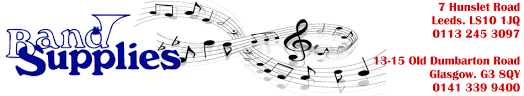 